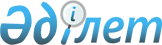 О завершении строительства пускового комплекса пограничного перехода "Кольжат"
					
			Утративший силу
			
			
		
					Постановление Правительства Республики Казахстан от 13 июня 1997 г. N 969. Утратило силу - постановлением Правительства РК от 27 декабря 2000 года N 1897 ~P001897



          В целях реализации существующих соглашений между
Правительствами Республики Казахстан и Китайской Народной Республики
Правительство Республики Казахстан постановляет:




          1. Согласиться с результатами тендера, проведенного акимом
Алматинской области совместно с Государственным таможенным
комитетом, определившего победителем тендера на продолжение
строительства пускового комплекса пограничного перехода "Кольжат"
агентство "Алматы-Контракт".




          Принять предложение акима Алматинской области и
Государственного таможенного комитета Республики Казахстан о
завершении строительства указанного комплекса в 1997 году за счет
средств агентства "Алматы-Контракт".




          2. Акиму Алматинской области в установленном порядке выделить в
приграничной зоне агентству "Алматы-Контракт" земельный участок
площадью 22,5 га на безвозмездной основе в постоянное
землепользование для размещения терминалов и объектов социальной
сферы.




          3. Департаменту управления государственным имуществом и
активами Министерства финансов Республики Казахстан принять на
безвозмездной основе от агентства "Алматы-Контракт" законченные
строительством объекты, входящие в пусковой комплекс пограничного
перехода "Кольжат".




          4. Государственному таможенному комитету Республики Казахстан
принять на баланс введенный в эксплуатацию пусковой комплекс
пограничного перехода "Кольжат" и обеспечить его эксплуатацию с 1
октября 1997 года.





     Премьер-Министр
   Республики Казахстан


					© 2012. РГП на ПХВ «Институт законодательства и правовой информации Республики Казахстан» Министерства юстиции Республики Казахстан
				